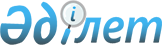 О внесений изменений и дополнений в решение Исатайского районного маслихата от 14 декабря 2016 года № 62-VІ "О районном бюджете на 2017- 2019 годы"
					
			Утративший силу
			
			
		
					Решение Исатайского районного маслихата Атырауской области от 24 марта 2017 года № 79-VI. Зарегистрировано Департаментом юстиции Атырауской области 14 апреля 2017 года № 3823. Утратило силу решением Исатайского районного маслихата Атырауской области от 20 марта 2018 года № 147-VI
      Сноска. Утратило силу решением Исатайского районного маслихата Атырауской области от 20.03.2018 № 147-VI (вводится в действие по истечении десяти календарных дней после дня его первого официального опубликования).
      В соответствии со статьей 109 Бюджетного кодекса Республики Казахстан от 4 декабря 2008 года, подпунктом 1) пункта 1 статьи 6 Закона Республики Казахстан от 23 января 2001 года "О местном государственном управлении и самоуправлении в Республике Казахстан" районный маслихат РЕШИЛ:
      1.Внести в решение районного маслихата от 14 декабря 2016 года № 62-VI "О районном бюджете на 2017-2019 годы" (зарегистрировано в реестре государственной регистрации нормативных правовых актов за № 3749, опубликовано 2 февраля 2017 года в районной газете "Нарын таны") следующие изменения и дополнения:
      в пункте 1:
      в подпункте 1):
      цифры "3 783 050" заменить цифрами "5 151 992"; 
      цифры "2 037 266" заменить цифрами "2 129 123";
      цифры "11 512" заменить цифрами "23 112";
      цифры "1 225" заменить цифрами "2 768";
      цифры "1 733 047" заменить цифрами "2 996 989";
      в подпункте 2): 
      "3 783 050" заменить цифрами "5 246 954";
      в подпункте 5)
      цифры "- 20 421" заменить цифрами "-115 383";
      в подпункте 6)
      в строке "финансирование дефицита (использование профицита)" бюджета цифры "20 421" заменить цифрами "115 383";
      в строке "используемые остатки бюджетных средств" цифру "0" заменить цифрами "94 962".
      в пункте 6
      цифры "41 000" заменить цифрами "37 597".
      пункт 8:
      дополнить строками следующего содержания:
      100 000 тысяч тенге - на разработку проектно-сметной документации и капитальный ремонт автомобильных дорог;
      51 600 тысяч тенге – на материально-техническое оснащение организаций образования;
      67 134 тысяч тенге – на текущее содержание учреждений образования;
      15 131 тысяч тенге - на оказание социальной помощи отдельным категориям граждан;
      51 716 тысяч тенге - на приобретение спецтехники и оборудования для жилищно-коммунального хозяйства;
      3 312 тысяч тенге - на организацию работ по благоустройству населенных пунктов;
      дополнить пунктами 14 следующего содержания:
      "14.Учесть, что в районном бюджете на 2017 год предусмотрены целевые трансферты на развитие в следующих размерах:
      550 000 тысяч тенге - на разработку проектно-сметной документации и реконструкцию автомобильных дорог;
      511 668 тысяч тенге - на развитие системы водоснабжения и водоотведения в сельских населенных пунктах;
      12 481 тысяч тенге – на проектирование и строительство жилья коммунального жилищного фонда;
      33 000 тысяч тенге - на разработку проектно-сметной документации и строительство инженерно-коммуникационной инфраструктуры;
      22 800 тысяч тенге - на строительство и реконструкцию объектов образования."
      2. Приложения 1 и 5 указанного решения изложить в новой редакции согласно приложениям 1 и 2 к настоящему решению.
      3. Контроль за исполнением настоящего решения возложить на председателя постоянной комиссии районного маслихата по вопросам соблюдения законодательства, экономики и бюджета, финансов (А. Рахметов)
      4. Настоящее решение вводится в действие с 1 января 2017 года. Бюджет района на 2017 год Финансирование бюджетных программ районного бюджета на 2017 год в разрезе сельских округов в следующих размерах:
					© 2012. РГП на ПХВ «Институт законодательства и правовой информации Республики Казахстан» Министерства юстиции Республики Казахстан
				
      Председатель внеочердной ХІІ сессии
Исатайского районного маслихата

С. Аубекеров

      Секретарь маслихата

Н. Муханбеталиев
Приложение 1 к решению Исатайского районного маслихата от 24 марта 2017 года № 79-VIПриложение 1 к решению Исатайского районного маслихата от 14 декабря 2016 года № 62-VI
Категория
Категория
Категория
Категория
Сумма (тыс.тенге)
Класс
Класс
Класс
Сумма (тыс.тенге)
Подкласс
Подкласс
Сумма (тыс.тенге)
Наименование
Сумма (тыс.тенге)
I.Доходы
5 151 992
1
Налоговые поступления
2 129 123
01
Подоходный налог
212 636
2
Индивидуальный подоходный налог
212 636
03
Социальный налог
91 720
1
Социальный налог
91 720
04
Hалоги на собственность
1 801 676
1
Hалоги на имущество
1 767 374
3
Земельный налог
1 032
4
Hалог на транспортные средства
33 040
5
Единый земельный налог
230
05
Внутренние налоги на товары, работы и услуги
18 411
2
Акцизы
2 954
3
Поступления за использование природных и других ресурсов
5 202
4
Сборы за ведение предпринимательской и профессиональной деятельности
10 180
5
Налог на игорный бизнес
75
08
Обязательные платежи, взимаемые за совершение юридически значимых действий и (или) выдачу документов уполномоченными на то государственными органами или должностными лицами
4 680
1
Государственная пошлина
4 680
2
Неналоговые поступления
23 112
01
Доходы от государственной собственности
9 552
5
Доходы от аренды имущества, находящегося в государственной собственности
9 552
06
Прочие неналоговые поступления
13 560
1
Прочие неналоговые поступления
13 560
3
Поступления от продажи основного капитала
2 768
01
Продажа государственного имущества, закрепленного за государственными учреждениями
469
1
Продажа государственного имущества, закрепленного за государственными учреждениями
469
03
Продажа земли и нематериальных активов
2 299
1
Продажа земли
2 299
4
Поступления трансфертов 
2 996 989
02
Трансферты из вышестоящих органов государственного управления
2 996 989
2
Трансферты из областного бюджета
2 996 989
Функциональная группа
Функциональная группа
Функциональная группа
Функциональная группа
Функциональная группа
Сумма (тыс тенге)
Функциональная подгруппа
Функциональная подгруппа
Функциональная подгруппа
Функциональная подгруппа
Сумма (тыс тенге)
Администратор бюджетных программ
Администратор бюджетных программ
Администратор бюджетных программ
Сумма (тыс тенге)
Бюджетная программа
Бюджетная программа
Сумма (тыс тенге)
Наименование
ІІ Расходы
5 246 954
1
Государственные услуги общего характера
396 690
01
Представительные, исполнительные и другие органы, выполняющие общие функции государственного управления
340 502
112
Аппарат маслихата района (города областного значения)
18 433
001
Услуги по обеспечению деятельности маслихата района (города областного значения)
18 433
122
Аппарат акима района (города областного значения)
86 716
001
Услуги по обеспечению деятельности акима района (города областного значения)
55 736
003
Капитальные расходы государственного органа 
30 980
123
Аппарат акима района в городе, города районного значения, поселка, села, сельского округа
235 353
001
Услуги по обеспечению деятельности акима района в городе, города районного значения, поселка, села, сельского округа
129 953
022
Капитальные расходы государственного органа 
100 000
032
Капитальные расходы подведомственных государственных учреждений и организаций
5 400
02
Финансовая деятельность
3 100
459
Отдел экономики и финансов района (города областного значения)
3 100
003
Проведение оценки имущества в целях налогообложения
600
010
Приватизация, управление коммунальным имуществом, постприватизационная деятельность и регулирование споров, связанных с этим 
2 500
09
Прочие государственные услуги общего характера
53 088
458
Отдел жилищно-коммунального хозяйства, пассажирского транспорта и автомобильных дорог района (города областного значения)
10 602
001
Услуги по реализации государственной политики на местном уровне в области жилищно-коммунального хозяйства, пассажирского транспорта и автомобильных дорог 
10 602
459
Отдел экономики и финансов района (города областного значения)
23 185
001
Услуги по реализации государственной политики в области формирования и развития экономической политики, государственного планирования, исполнения бюджета и управления коммунальной собственностью района (города областного значения)
23 185
801
Отдел занятости, социальных программ и регистрации актов гражданского состояния района (города областного значения)
19 301
001
Услуги по реализации государственной политики на местном уровне в сфере занятости, социальных программ и регистрации актов гражданского состояния
19 301
2
Оборона
14 378
01
Военные нужды
11 178
122
Аппарат акима района (города областного значения)
11 178
005
Мероприятия в рамках исполнения всеобщей воинской обязанности
11 178
2
Организация работы по чрезвычайным ситуациям
3 200
122
Аппарат акима района (города областного значения)
3 200
006
Предупреждение и ликвидация чрезвычайных ситуаций масштаба района (города областного значения)
1 889
007
Мероприятия по профилактике и тушению степных пожаров районного (городского) масштаба, а также пожаров в населенных пунктах, в которых не созданы органы государственной противопожарной службы
1 311
4
Образование
2 743 738
01
Дошкольное воспитание и обучение
534 112
123
Аппарат акима района в городе, города районного значения, поселка, села, сельского округа
492 298
004
Обеспечение деятельности организаций дошкольного воспитания и обучения
394 538
041
Реализация государственного образовательного заказа в дошкольных организациях образования
97 760
464
Отдел образования района (города областного значения)
31 014
040
Реализация государственного образовательного заказа в дошкольных организациях образования
31 014
467
Отдел строительства района (города областного значения)
10 800
037
Строительство и реконструкция объектов дошкольного воспитания и обучения
10 800
02
Начальное, основное среднее и общее среднее образование
1 904 399
464
Отдел образования района (города областного значения)
1 843 206
003
Общеобразовательное обучение
1 693 104
006
Дополнительное образование для детей
150 102
465
Отдел физической культуры и спорта района (города областного значения)
49 193
017
Дополнительное образование для детей и юношества по спорту
49 193
467
Отдел строительства района (города областного значения)
12 000
024
Строительство и реконструкция объектов начального, основного среднего и общего среднего образования
12 000
09
Прочие услуги в области образования
305 227
464
Отдел образования района (города областного значения)
305 227
001
Услуги по реализации государственной политики на местном уровне в области образования 
19 998
005
Приобретение и доставка учебников, учебно-методических комплексов для государственных учреждений образования района (города областного значения)
52 038
015
Ежемесячная выплата денежных средств опекунам (попечителям) на содержание ребенка-сироты (детей-сирот), и ребенка (детей), оставшегося без попечения родителей
7 700
029
Обследование психического здоровья детей и подростков оказание психолого-медико-педагогической консультативной помощи населению
13 340
067
Капитальные расходы подведомственных государственных учреждений и организаций
212 151
6
Социальная помощь и социальное обеспечение
192 534
01
Социальное обеспечение
26 831
801
Отдел занятости, социальных программ и регистрации актов гражданского состояния района (города областного значения)
26 831
010
Государственная адресная социальная помощь
2 950
016
Государственные пособия на детей до 18 лет
17 000
025
Внедрение обусловленной денежной помощи по проекту "Өрлеу"
6 881
02
Социальная помощь
159 131
123
Аппарат акима района в городе, города районного значения, поселка, села, сельского округа
20 423
003
Оказание социальной помощи нуждающимся гражданам на дому
20 423
801
Отдел занятости, социальных программ и регистрации актов гражданского состояния района (города областного значения)
138 708
004
Программа занятости
71 255
006
Оказание социальной помощи на приобретение топлива специалистам здравоохранения, образования, социального обеспечения, культуры, спорта и ветеринарии в сельской местности в соответствии с законодательством Республики Казахстан
4 400
007
Оказание жилищной помощи 
1 200
009
Материальное обеспечение детей-инвалидов, воспитывающихся и обучающихся на дому
1 300
011
Социальная помощь отдельным категориям нуждающихся граждан по решениям местных представительных органов
33 871
017
Обеспечение нуждающихся инвалидов обязательными гигиеническими средствами и предоставление услуг специалистами жестового языка, индивидуальными помощниками в соответствии с индивидуальной программой реабилитации инвалида
9 705
023
Обеспечение деятельности центров занятости населения
16 977
09
Прочие услуги в области социальной помощи и социального обеспечения
6 572
801
Отдел занятости, социальных программ и регистрации актов гражданского состояния района (города областного значения)
6 572
018
Оплата услуг по зачислению, выплате и доставке пособий и других социальных выплат
1 184
050
Реализация Плана мероприятий по обеспечению прав и улучшению качества жизни инвалидов в Республике Казахстан на 2012 – 2018 годы
5 388
7
Жилищно-коммунальное хозяйство
725 278
01
Жилищное хозяйство
13 681
467
Отдел строительства района (города областного значения)
13 681
003
Проектирование и (или) строительство, реконструкция жилья коммунального жилищного фонда
13 681
02
Коммунальное хозяйство
656 881
123
Аппарат акима района в городе, города районного значения, поселка, села, сельского округа
27 946
014
Организация водоснабжения населенных пунктов
27 946
467
Отдел строительства района (города областного значения)
628 935
005
Развитие коммунального хозяйства
100 767
006
Развитие системы водоснабжения и водоотведения 
528 168
03
Благоустройство населенных пунктов
54 716
458
Отдел жилищно-коммунального хозяйства, пассажирского транспорта и автомобильных дорог района (города областного значения)
54 716
016
Обеспечение санитарии населенных пунктов
51 716
018
Благоустройство и озеленение населенных пунктов
3 000
8
Культура, спорт, туризм и информационное пространство
212 433
01
Деятельность в области культуры
116 969
123
Аппарат акима района в городе, города районного значения, поселка, села, сельского округа
65 094
006
Поддержка культурно-досуговой работы на местном уровне
65 094
455
Отдел культуры и развития языков района (города областного значения)
50 375
003
Поддержка культурно-досуговой работы
50 375
467
Отдел строительства района (города областного значения)
1 500
011
Развитие объектов культуры
1 500
02
Спорт
16 417
465
Отдел физической культуры и спорта района (города областного значения)
16 417
001
Услуги по реализации государственной политики на местном уровне в сфере физической культуры и спорта
7 717
004
Капитальные расходы государственного органа 
700
006
Проведение спортивных соревнований на районном (города областного значения) уровне
3 000
007
Подготовка и участие членов сборных команд района (города областного значения) по различным видам спорта на областных спортивных соревнованиях
5 000
03
Информационное пространство
49 088
455
Отдел культуры и развития языков района (города областного значения)
44 088
006
Функционирование районных (городских) библиотек
44 088
456
Отдел внутренней политики района (города областного значения)
5 000
002
Услуги по проведению государственной информационной политики 
5 000
09
Прочие услуги по организации культуры, спорта, туризма и информационного пространства
29 959
455
Отдел культуры и развития языков района (города областного значения)
9 283
001
Услуги по реализации государственной политики на местном уровне в области развития языков и культуры
8 983
032
Капитальные расходы подведомственных государственных учреждений и организаций
300
456
Отдел внутренней политики района (города областного значения)
20 676
001
Услуги по реализации государственной политики на местном уровне в области информации, укрепления государственности и формирования социального оптимизма граждан
7 738
003
Реализация мероприятий в сфере молодежной политики
12 938
9
Топливно-энергетический комплекс и недропользование
22 656
1
Топливо и энергетика
22 656
467
Отдел строительства района (города областного значения)
22 656
009
Развитие теплоэнергетической системы
22 656
10
Сельское, водное, лесное, рыбное хозяйство, особо охраняемые природные территории, охрана окружающей среды и животного мира, земельные отношения
138 672
01
Сельское хозяйство
114 051
462
Отдел сельского хозяйства района (города областного значения)
10 820
001
Услуги по реализации государственной политики на местном уровне в сфере сельского хозяйства
10 820
467
Отдел строительства района (города областного значения)
45 100
010
Развитие объектов сельского хозяйства
45 100
473
Отдел ветеринарии района (города областного значения)
58 131
001
Услуги по реализации государственной политики на местном уровне в сфере ветеринарии
13 928
003
Капитальные расходы государственного органа 
600
007
Организация отлова и уничтожения бродячих собак и кошек
1 000
010
Проведение мероприятий по идентификации сельскохозяйственных животных
2 200
011
Проведение противоэпизоотических мероприятий
32 963
032
Капитальные расходы подведомственных государственных учреждений и организаций
7 440
06
Земельные отношения
18 414
463
Отдел земельных отношений района (города областного значения)
18 414
001
Услуги по реализации государственной политики в области регулирования земельных отношений на территории района (города областного значения)
18 414
09
Прочие услуги в области сельского, водного, лесного, рыбного хозяйства, охраны окружающей среды и земельных отношений
6 207
459
Отдел экономики и финансов района (города областного значения)
6 207
099
Реализация мер по оказанию социальной поддержки специалистов
6 207
11
Промышленность, архитектурная, градостроительная и строительная деятельность
18 366
02
Архитектурная, градостроительная и строительная деятельность
18 366
467
Отдел строительства района (города областного значения)
9 924
001
Услуги по реализации государственной политики на местном уровне в области строительства
9 924
468
Отдел архитектуры и градостроительства района (города областного значения)
8 442
001
Услуги по реализации государственной политики в области архитектуры и градостроительства на местном уровне 
8 442
12
Транспорт и коммуникации
665 020
01
Автомобильный транспорт
615 020
458
Отдел жилищно-коммунального хозяйства, пассажирского транспорта и автомобильных дорог района (города областного значения)
615 020
022
Развитие транспортной инфраструктуры
500 000
023
Обеспечение функционирования автомобильных дорог
6 000
045
Капитальный и средний ремонт автомобильных дорог районного значения и улиц населенных пунктов
109 020
09
Прочие услуги в сфере транспорта и коммуникаций
50 000
467
Отдел строительства района (города областного значения)
50 000
080
Строительство специализированных центров обслуживания населения
50 000
13
Прочие
70 414
03
Поддержка предпринимательской деятельности и защита конкуренции
9 110
469
Отдел предпринимательства района (города областного значения)
9 110
001
Услуги по реализации государственной политики на местном уровне в области развития предпринимательства и промышленности 
9 110
09
Прочие
61 304
123
Аппарат акима района в городе, города районного значения, поселка, села, сельского округа
23 707
040
Реализация мер по содействию экономическому развитию регионов в рамках Программы "Развитие регионов" 
23 707
459
Отдел экономики и финансов района (города областного значения)
37 597
012
Резерв местного исполнительного органа района (города областного значения) 
37 597
15
Трансферты
46 775
01
Трансферты
46 775
459
Отдел экономики и финансов района (города областного значения)
46 775
006
Возврат неиспользованных (недоиспользованных) целевых трансфертов
77
051
Трансферты органам местного самоуправления
46 698
Функциональная группа
Функциональная группа
Функциональная группа
Функциональная группа
Сумма (тыс.тенге)
Администратор бюджетных программ
Администратор бюджетных программ
Администратор бюджетных программ
Сумма (тыс.тенге)
Бюджетная программа
Бюджетная программа
Сумма (тыс.тенге)
Наименование
Сумма (тыс.тенге)
III Чистое бюджетное кредитование
20 421
Бюджетные кредиты 
20421
10
Сельское, водное, лесное, рыбное хозяйство, особо охраняемые природные территории, охрана окружающей среды и животного мира, земельные отношения
20421
459
Отдел экономики и финансов района (города областного значения)
20421
018
Бюджетные кредиты для реализации мер социальной поддержки специалистов
20421
Категория
Категория
Категория
Категория
Сумма (тыс.тенге)
Класс
Класс
Класс
Сумма (тыс.тенге)
Подкласс
Подкласс
Сумма (тыс.тенге)
Наименование
Сумма (тыс.тенге)
Погашение бюджетных кредитов
0
5
Погашение бюджетных кредитов
0
01
Погашение бюджетных кредитов
0
1
Погашение бюджетных кредитов, выданных из государственного бюджета
0
Функциональная группа
Функциональная группа
Функциональная группа
Функциональная группа
Сумма (тыс.тенге)
Администратор бюджетных программ
Администратор бюджетных программ
Администратор бюджетных программ
Сумма (тыс.тенге)
Бюджетная программа
Бюджетная программа
Сумма (тыс.тенге)
Наименование
Сумма (тыс.тенге)
ІV.Сальдо по операциям с финансовыми активами
0
Приобретение финансовых активов
0
13
Прочие
0
Прочие
0
459
Отдел экономики и финансов района (города областного значения)
0
014
Формирование или увеличение уставного капитала юридических лиц
0
Категория
Категория
Категория
Категория
Сумма (тыс.тенге)
Класс
Класс
Класс
Сумма (тыс.тенге)
Подкласс
Подкласс
Сумма (тыс.тенге)
Наименование
Сумма (тыс.тенге)
Поступления от продажи финансовых активов государства
0
6
Поступления от продажи финансовых активов государства
0
01
Поступления от продажи финансовых активов государства
0
1
Поступления от продажи финансовых активов внутри страны
0
V.Дефицит (профицит) бюджета
-115 383
VI.Финансирование дефицита (использование профицита) бюджета
115 383
Категория
Категория
Категория
Категория
Сумма (тыс.тенге) 
Класс
Класс
Класс
Сумма (тыс.тенге) 
Подкласс
Подкласс
Сумма (тыс.тенге) 
Наименование
Сумма (тыс.тенге) 
7
Поступление займов
20 421
01
Внутренние государственные займы
20 421
2
Договоры займа
20 421
Функциональная группа
Функциональная группа
Функциональная группа
Функциональная группа
Сумма (тыс.тенге)
Администратор бюджетных программ
Администратор бюджетных программ
Администратор бюджетных программ
Сумма (тыс.тенге)
Бюджетная программа
Бюджетная программа
Сумма (тыс.тенге)
Наименование
Сумма (тыс.тенге)
Погашение займов
0
16
Погашение займов
0
Погашение займов
0
459
Отдел экономики и финансов района (города областного значения)
0
005
Погашение долга местного исполнительного органа перед вышестоящим бюджетом
0
Категория
Категория
Категория
Категория
Сумма (тыс.тенге)
Класс
Класс
Класс
Сумма (тыс.тенге)
Подкласс
Подкласс
Сумма (тыс.тенге)
Наименование
Сумма (тыс.тенге)
8
Используемые остатки бюджетных средств
94 962
01
Остатки бюджетных средств
94 962
1
Свободные остатки бюджетных средств
94 962Приложение 2 к решению Исатайского районного маслихата от 24 марта 2017 года № 79-VIПриложение 5 к решению Исатайского районного маслихата от 14 декабря 2016 года № 62-VI
Программа
Наименование бюджетных программ
Аккистау
Исатай
Жанбай
Забурун
001
Услуги по обеспечению деятельности акима района в городе, города районного значения, поселка, села, сельского округа
28 861
17 810
20 397
12 611
003
Оказание социальной помощи нуждающимся гражданам на дому
4 456
2 123
3 156
2 959
004
Обеспечение деятельности организаций дошкольного воспитания и обучения
199 925
23 692
43 136
22 418
006
Поддержка культурно-досуговой работы на местном уровне
0
6 590
14 632
8 324
014
Организация водоснабжения населенных пунктов
2 801
2 147
6 928
3 394
022
Капитальные расходы государственного органа
100 000
0
0
0
032
Капитальные расходы подведомственных государственных учреждений и организаций
1 500
600
600
600
040
Реализация мер по содействию экономическому развитию регионов в рамках Программы "Развитие регионов" 
8 625
1 388
2 905
1 144
041
Реализация государственного образовательного заказа в дошкольных организациях образования
39 985
9 842
9 601
7 041
ВСЕГО
ВСЕГО
386 153
64 192
101 355
58 491
Программа
Наименование бюджетных программ
Нарын
Камыскала
Тущыкудук
Сумма (тыс.тенге)
001
Услуги по обеспечению деятельности акима района в городе, города районного значения, поселка, села, сельского округа
11 320
16 683
22 271
129 953
003
Оказание социальной помощи нуждающимся гражданам на дому
559
2 948
4 222
20 423
004
Обеспечение деятельности организаций дошкольного воспитания и обучения
648
60 081
44 638
394 538
006
Поддержка культурно-досуговой работы на местном уровне
6 709
11 361
17 478
65 094
014
Организация водоснабжения населенных пунктов
2 235
5 651
4 790
27 946
022
Капитальные расходы государственного органа
0
0
0
100 000
032
Капитальные расходы подведомственных государственных учреждений и организаций
600
900
600
5 400
040
Реализация мер по содействию экономическому развитию регионов в рамках Программы "Развитие регионов" 
1 240
3 660
4 745
23 707
041
Реализация государственного образовательного заказа в дошкольных организациях образования
15 189
0
16 102
97 760
ВСЕГО
ВСЕГО
38 500
101 284
114 846
864 821